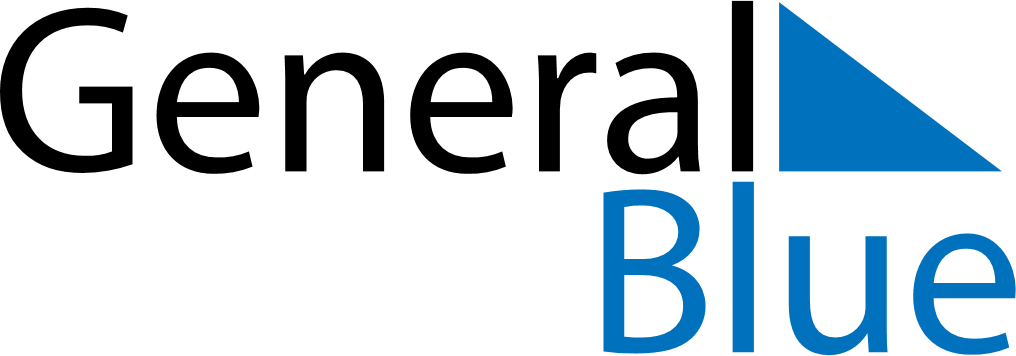 August 2024August 2024August 2024August 2024August 2024August 2024Llanera de Ranes, Valencia, SpainLlanera de Ranes, Valencia, SpainLlanera de Ranes, Valencia, SpainLlanera de Ranes, Valencia, SpainLlanera de Ranes, Valencia, SpainLlanera de Ranes, Valencia, SpainSunday Monday Tuesday Wednesday Thursday Friday Saturday 1 2 3 Sunrise: 7:03 AM Sunset: 9:14 PM Daylight: 14 hours and 10 minutes. Sunrise: 7:04 AM Sunset: 9:13 PM Daylight: 14 hours and 9 minutes. Sunrise: 7:04 AM Sunset: 9:12 PM Daylight: 14 hours and 7 minutes. 4 5 6 7 8 9 10 Sunrise: 7:05 AM Sunset: 9:10 PM Daylight: 14 hours and 5 minutes. Sunrise: 7:06 AM Sunset: 9:09 PM Daylight: 14 hours and 3 minutes. Sunrise: 7:07 AM Sunset: 9:08 PM Daylight: 14 hours and 1 minute. Sunrise: 7:08 AM Sunset: 9:07 PM Daylight: 13 hours and 59 minutes. Sunrise: 7:09 AM Sunset: 9:06 PM Daylight: 13 hours and 56 minutes. Sunrise: 7:10 AM Sunset: 9:05 PM Daylight: 13 hours and 54 minutes. Sunrise: 7:11 AM Sunset: 9:04 PM Daylight: 13 hours and 52 minutes. 11 12 13 14 15 16 17 Sunrise: 7:12 AM Sunset: 9:02 PM Daylight: 13 hours and 50 minutes. Sunrise: 7:13 AM Sunset: 9:01 PM Daylight: 13 hours and 48 minutes. Sunrise: 7:14 AM Sunset: 9:00 PM Daylight: 13 hours and 46 minutes. Sunrise: 7:14 AM Sunset: 8:59 PM Daylight: 13 hours and 44 minutes. Sunrise: 7:15 AM Sunset: 8:57 PM Daylight: 13 hours and 41 minutes. Sunrise: 7:16 AM Sunset: 8:56 PM Daylight: 13 hours and 39 minutes. Sunrise: 7:17 AM Sunset: 8:55 PM Daylight: 13 hours and 37 minutes. 18 19 20 21 22 23 24 Sunrise: 7:18 AM Sunset: 8:53 PM Daylight: 13 hours and 35 minutes. Sunrise: 7:19 AM Sunset: 8:52 PM Daylight: 13 hours and 32 minutes. Sunrise: 7:20 AM Sunset: 8:51 PM Daylight: 13 hours and 30 minutes. Sunrise: 7:21 AM Sunset: 8:49 PM Daylight: 13 hours and 28 minutes. Sunrise: 7:22 AM Sunset: 8:48 PM Daylight: 13 hours and 25 minutes. Sunrise: 7:23 AM Sunset: 8:46 PM Daylight: 13 hours and 23 minutes. Sunrise: 7:24 AM Sunset: 8:45 PM Daylight: 13 hours and 21 minutes. 25 26 27 28 29 30 31 Sunrise: 7:24 AM Sunset: 8:43 PM Daylight: 13 hours and 18 minutes. Sunrise: 7:25 AM Sunset: 8:42 PM Daylight: 13 hours and 16 minutes. Sunrise: 7:26 AM Sunset: 8:40 PM Daylight: 13 hours and 14 minutes. Sunrise: 7:27 AM Sunset: 8:39 PM Daylight: 13 hours and 11 minutes. Sunrise: 7:28 AM Sunset: 8:37 PM Daylight: 13 hours and 9 minutes. Sunrise: 7:29 AM Sunset: 8:36 PM Daylight: 13 hours and 6 minutes. Sunrise: 7:30 AM Sunset: 8:34 PM Daylight: 13 hours and 4 minutes. 